Universidade Federal de Rondônia – UNIR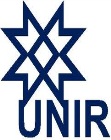 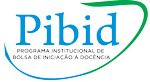 Programa Institucional de Bolsa de Iniciação à Docência – PIBIDAula prática – Observação das células animal e vegetalINTRODUÇÃO Todas as reações químicas importantes para um ser vivo acontecem no microambiente da célula. Podem-se considerar as células como a menor porção da matéria viva dotada da capacidade de autoduplicação, que é uma questão extremamente importante para garantir a perpetuação da vida.As células se classificam basicamente em dois grandes grupos:Procariontes: bactérias e arqueobactérias;Eucariontes: protista, plantas, fungos e animais.OBJETIVOS:Elaborar lâmina para visualização de célula vegetal a partir de uma folha de Espada de São Jorge;Observar as estruturas dos dois tipos de células a partir de laminas fixas apontando suas principais diferenças.MATERIAIS:Lâminas e lamínulas;Lâminas fixas;Folha (espada de São Jorge);Pinça;Pinça e faca;Microscópio.PROCEDIMENTO:Para a montagem de lâmina vegetal: cortar a folha de Espada de São Jorge e pegar um fragmento do tecido mais fino da casca. Esticar o fragmento sobre uma lâmina, adicionar uma gota de água sobre ele, cobrir com lamínula e tirar o excesso de líquido com papel absorvente. Colocar no microscópio para observação da estrutura da célula vegetal e seus cloroplastos.Para a visualização das células animal e vegetal serão utilizadas lâminas fixas, essas serão visualizadas em microscópio óptico.Desenhe e cite as estruturas visualizadas na prática que diferenciam uma célula de outra.Célula animal                                           Célula vegetalREFERÊNCIARoteiro utilizado pela escola E.E.E.F.M. Prof. Eduardo Lima e Silva. Adaptado pelos bolsistas do PIBID.